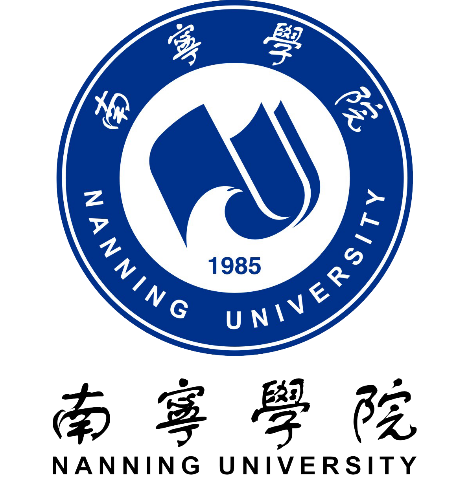 本科教学质量报告（2017-2018学年）南宁学院 2018年12月南宁学院2017-2018学年本科教学质量报告南宁学院由南宁市人民政府委派南宁威宁资产公司与中国国民党革命委员会广西壮族自治区委员会合作共办，是经教育部批准的全日制普通本科高校，其前身是创办于1985年的邕江大学，2012年12月升格为本科高校。升本之后，抓住国家分类建设应用技术类高校的机遇，坚持应用型办学定位，贯彻“应用型、开放式、新体验”的办学理念，从广西相对欠发展的区情和自身国有民办的校情出发，依托民办高校灵活的办学体制机制，积极进行产教融合协同育人的实践和探索，不断创新人才培养模式，先后成为国家首批35所应用技术大学试点高校之一、广西新建本科学校整体转型试点高校以及广西应用型本科高校联盟副理事长兼秘书长单位，目前已发展为一所以工学为主，经济学、管理学、艺术学等为辅的多学科协调发展的新型应用型本科高校。学校位于广西首府南宁市五象新区核心区，毗邻邕宁新兴产业园区，背靠中国（南宁）国际园林博览园，周边集聚有生态体验、休闲旅游等资源，具有优越的地理位置、交通设施和产学研一体化环境。学校设置有12个院部，25个本科专业，在校生14415人；教师703人，他们当中有全国先进教师，自治区级学科带头人、特级教师，还有来自企业、行业一线的专家、技师；校园总占地面积84.65万平方米，校舍建筑面积42.81万平方米，教学行政用房面积23.15万平方米，校园环境优美，国家AAA景区不孤湖景区位于校园内，校园无线网络覆盖教学、实验区域；教学科研仪器设备总值1.1亿元，建有ICT融合创新实验实训室、智能交通实训室、VBSE跨专业综合实训室等213个功能实验实训室；建有广西区内高规格的图书馆，馆藏纸质图书119万余册；学生公寓全部配有空调和24小时热水系统。学校始终坚持党的领导，坚持社会主义办学方向，全面贯彻党的教育方针，遵循高等教育规律，以培养高素质应用型人才为统领，以立德树人为根本，以学生发展为中心，主动服务区域经济社会发展，聚焦应用型人才培养，创新发展理念，转变办学行为，坚持内涵建设，培育办学特色。学校先后制定出台了《南宁学院建设全国一流应用技术大学三年行动计划（2013-2016）》、《南宁学院“十三五”教育事业发展规划》、《南宁学院深化应用技术大学建设暨迎接本科教学合格评估三年行动计划（2017-2019）》，确定了学校发展总体目标：建设特色鲜明的全国一流应用技术大学，明确了学校发展思路：坚持“一条主线”即提高应用型人才培养质量，围绕“两个重点”即弥补短板、彰显特色，落实“三大战略”即“铸魂”、“立根”、“固本”三大发展战略，实施“十大工程”即本科教育质量提高工程、师资队伍建设工程、应用型科研体系建设工程、创新创业教育推进工程、学生教育管理与服务提质工程、特色校园文化建设工程、海外交流与合作拓展工程、党建与思想政治工作强化工程、管理体制机制改革深化工程、办学保障条件优化工程，推动学校实现“三大发展”：质量发展、特色发展、创新发展。近年来，学校紧紧抓住产教融合、校企合作的转型关键途径，全力推进创新创业教育的转型突破口，全校上下一心，用心、用力、用情、用智深化应用技术大学建设，培育和凝练了特征显著的办学特色：与产业发展同向同行的应用型学科专业体系、利益共同体式的产教融合校企合作办学模式、创新创业能力驱动的人才培养模式、应用型与民办相吻合的办学体制机制，形成了应用技术大学“南宁学院模式”。学校成熟的六种产教融合校企合作办学模式被《中国教育报》通版专题报道，教育部林蕙青副部长认为这些模式带来的协同育人成绩突出，教育部原李晓红副部长评价这些模式在校园内一次性解决了见习、实习、毕业设计的条件问题；中国教育报、人民网、中国教育新闻网、广西日报等媒体多次报道学校办学理念与办学特色，广西电视台评价南宁学院是转型发展的成功案例；学校先后荣获“全国民办院校先进集体”、“中国民办高等教育优秀院校”、“广西五一劳动奖状”等荣誉称号、连续五年获批“广西普通高校毕业生就业工作先进集体”；校友会2018中国民办大学排行榜中，南宁学院位居中国知名、区域一流民办大学行列。一、本科教育基本情况（一）本科人才培养目标和服务面向人才培养目标定位：面向行业、产业和现代城市发展需要，培养“做人有品格、就业有本领、创业有能力、深造有基础，发展有后劲”的高素质应用型人才。服务面向定位：立足以南宁市为核心的北部湾城市群，服务行业企业，服务城市产业发展、经济建设和文化进步，服务国际交流与合作。（二）本科专业设置情况学校现有本科专业25个，涵盖工学、管理学、经济学、艺术学4个学科门类，其中工学类专业15个占60%、经济学专业1个占4%、管理学专业6个占24%、艺术学专业3个占12%。图1  南宁学院学科专业分布图（三）在校生情况学校坚持内涵发展、质量为上，妥善处理质量、结构、规模之间的关系。目前，学校全日制在校生14415人，其中本科在校生11881人，本科生数占全日制在校生总数的比例为82.42%。（四）本科生生源质量2018年，学校继续开展多种形式并举的招生选拔录取工作，生源结构合理，生源质量稳步提升。学校计划招生3550人，实际录取考生3550人，实际报到3110人。实际录取率为100%，实际报到率为87.61%。2018年，学校面向全国15个省份招生，招生计划3550人，实际入学3110人，大部分为广西区内生源。生源质量较高，录取分数均在该省最低投档分数线以上，其中在广西区内本科文史类422分，高出区控线19分；理工类360分，高出区控线15分；文史+美术类518分（综合分），理工+美术类494分（综合分）。表1  南宁学院2018年本科生各省录取平均分与批次最低控制线差值统计表二、师资与教学条件（一）师资队伍数量及结构学校重视师资队伍建设，围绕学校办学定位，以学科为导向，坚持引进与自培、专职与兼职的建设方针，把握教师引进、师资培养和师德建设的重要环节，不断加大对师资队伍的建设力度，逐步建立结构相对合理、素质较高、相对稳定、数量基本满足的应用型师资，各专业教师分布基本合理，能较好保障学校本科办学。2017-2018学年，学校有专任教师694人，教师总数703人，生师比为20.53：1。专任教师中，具有高级职称的专任教师242人，占专任教师的比例为34.87%；具有研究生学位（硕士和博士）的专任教师382人，占专任教师的比例为55.04%。自有专任教师中，“双师型”教师127人，占自有专任教师的比例为30.9%。表2  南宁学院专任教师数量与结构一览表（二）本科主讲教师情况为确保本科生课程授课质量，学校在教学第一线配备了学术水平较高，教学经验较丰富的教师、教授为本科生授课。2017-2018学年，高级职称教师承担的课程共224门，占总课程门数的40.95%；课程门次数为786，占开课总门次的24.46%。正高级职称教师承担的课程门数为42，占总课程门数的7.68%；课程门次数为144，占开课总门次的4.48%。其中教授职称教师承担的课程门数为33，占总课程门数的6.03%；课程门次数为109，占开课总门次的3.39%。副高级职称教师承担的课程门数为199，占总课程门数的36.38%；课程门次数为645，占开课总门次的20.07%。其中副教授职称教师承担的课程门数为78，占总课程门数的14.26%；课程门次数为268，占开课总门次的8.34%。（三）教学经费投入情况为保证本科教学工作的正常进行和教学质量的稳步提升，学校坚持教学建设优先的理念，确保教学经费投入逐年增长。2017年，学校教学日常运行支出为2144.81万元，本科实验经费支出为365.77万元，本科实习经费支出为160.36万元。生均教学日常运行支出为1490.49元，生均本科实验经费为307.86元，生均实习经费为134.97元。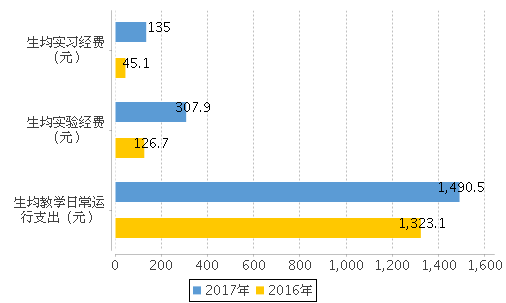 		图2   近两年生均教学日常运行支出、生均实验经费、生均实习经费（四）教学设施及使用情况1.教学科研及辅助用房学校用房数量充足，能有效满足学校教学需求，生均指标均达到国家标准。学校校舍建筑面积为428065.52平方米，其中教学行政用房面积共231527.24平方米，生均16.06平方米。教室面积69122.44平方米，实验室及实习场所面积75664.71平方米，学生宿舍面积126326.67平方米，体育馆面积14,592.89平方米。各类用房充分满足本科办学需求。		表3 南宁学院各类场地面积一览表2.教学科研仪器设备学校加大投入，不断提高实验室教学科研仪器设备数量与质量，截至2018年，学校教学科研仪器设备总值为11042.417万元，生均教学科研仪器设备值7651元。当年新增教学科研仪器设备值1983.835万元，年增长率21.90%。3.图书馆及图书资源学校图书馆总面积达到25535.07平方米，建有图书阅览室26个，自习区17个，电子阅览室1个，共计阅览座位数2523个，馆内配备中央空调，无线网络全覆盖，周一至周日全天开馆，每周开放服务时长达98小时，网上资源24小时开放。现有馆藏纸质图书119.71册，生均82.95册；电子图书956052册，电子期刊21473种，纸质报刊1080种，数据库21个。2017年，新增纸质图书112742册，生均年进新书量7.81册；图书流通量达到31220本次，电子资源访问量6255915次。图书馆围绕学校应用型办学定位，在服务校内师生的同时，积极服务地方，努力建设应用型图书馆。建有专门的创新创业图书资源库，开辟有专门的创新创业图书阅读区，制定有阅读学分与创新创业实践学分互换制度，有效服务学校“创业有能力”的应用型人才培养目标与规格；兼名“南宁市科技图书馆”，成为广西首个高校兼名科技图书馆，有效落实学校的服务面向定位；坚持每年举办“书香南院”系列活动，开展学科教授咨询活动，以教师阅读、荐阅、荐购“三排行”为抓手，实现教师阅读带动学生阅读，推动图书馆从资源中心向学习中心和交流中心转变。4.信息资源学校校园网已建成“千兆骨干、万兆核心”、“有线无线融合立体”的现代化校园“信息高速公路”，有4条互联网出口专线，共计出口带宽7400Mbps。校内有线网络全覆盖，共计信息点11692个；无线校园承载“智慧教学”，免费畅行，基本实现校园教学、办公、公共活动和服务场所全覆盖。建有160平方标准化数据中心机房1个，通过“超融合+云计算”技术架构承载校园网，校园网“一朵云”通过“全光”网络辐射教学楼多媒体教室云计算，有效支撑学校教学。学校建设有通识课在线学习平台、网络教学平台、“学习通”移动课堂等信息化教学应用，先后引入国内名师网络课程118门，自建网络课程20门，年均选课达21000人次；建有办公、教务管理、资产管理、学生工作服务、财务服务、科研管理、人力资源管理等14个信息化业务系统以及校园一卡通系统，基本实现了各项管理的网络化与信息化。三、教学建设与改革（一）专业建设2017-2018学年，学校抓住新工科建设发展机遇，加入广西高校新工科研究与实践联盟，围绕新技术、新产业、新业态和新模式精心布局新工科，新增数据科学与大数据技术、视觉传达设计、工程审计等专业；质量管理工程、通信工程、工艺美术、会计学4个专业获得2018年广西民办重点专业立项；交通运输规划与管理学科获批为2017年广西重点学科。学校现有广西高校重点学科1个，广西高校特色本科专业1个，自治区民办重点本科专业5个，设置有本科专业25个，涵盖4个学科门类，工学专业15个，占比60%，形成了工学为主，管理学、经济学、艺术学为辅的应用型学科专体系发展局面。（二）课程建设课程是人才培养的核心要素，抓住课程改革与课堂革命就抓住了应用型人才培养能力提升的核心。2017年，学校大力推行基于工作过程系统化的课程改革，制定了《南宁学院应用型课程改革与建设实施方案（2017—2021），按照“工作任务教学化，教学任务工作化，工作过程系统化”的应用型课程建设原则和“真实职业环境、真学、真做、掌握真本领”的应用型课程建设导向，鼓励教师更新应用型课程建设观念，解构传统学科知识体系，重构工作过程导向的行动知识体系，构建与产业链、创新链发展同向同行同步同心的知识应用型课程体系，已立项四批共79门课程为应用型示范课程，形成以“课程——课程群——专业——专业群”为基础结构的集群化改革，学校教师对基于工作过程系统化的课程体系构建的认识逐渐明晰。2017-2018学年，学校开设本科课程640门，3321门次，课程规模合理。表4  2017-2018学年课程规模情况（三）教材建设应用型教材建设是学校课程建设和教学改革的重要组成部分，是深化教学改革、提高教学质量的重要保证。学校支持鼓励基础较好的院（部）和有较高学术造诣、教学经验丰富的教师根据教学需要编写符合学校专业特色和培养目标的适用教材。2017年，学校共出版本校教师作为第一主编的教材2种。学校成立有教材建设工作委员会，出台《南宁学院教材管理规定》，对教材的选用、征订等流程做出明确要求。学校严格按照教育部、自治区教育厅要求征订教材,渠道正规，始终紧扣学校应用型人才的培养目标，以各专业主干课程教材及实验、实训、实习教材（指导书）为重点，严选应用性较强的教材，确保教材征订程序规范、手续齐全。2017-2018学年，学校共征订教材882种，合计22.2万册，其中，本科教材552种，13.1万册。教师自编讲义指导书等35种，编印15677册。 （四）实践教学1.科学构建实践教学体系学校高度重视实践教学，改善实践教学条件，搭建实践平台，改革实践教学模式，加强实践教学队伍建设，构建与应用技术大学适应的完整实践教学体系，加强实践教学的管理，充分提高实践教学条件的使用效益。学校根据应用型人才的培养理念，优化实践教学体系，突出实践能力培养，大力推进实践教学改革，编制《南宁学院关于加强实践教学的实施方案》，构建“三层次、六模块”的实践教学体系。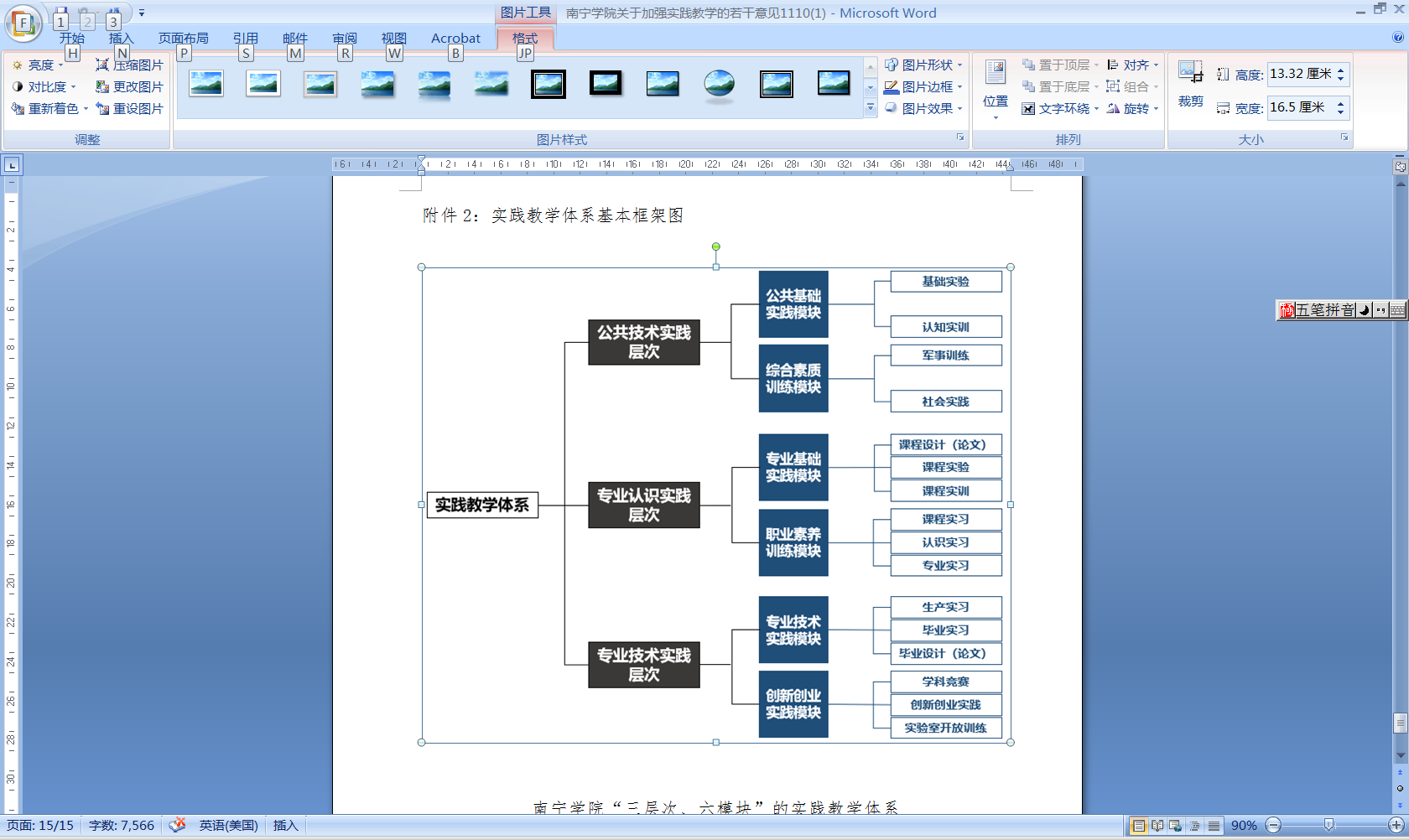                     图3  南宁学院实践教学体系2.持续规范实验教学管理实验教学是应用型人才培养的重要环节，也是体现学校教学管理科学、规范 的重要参考。学校通过制度建设、过程管理、人员保障等方面持续规范实验教学管理。一是完善实验教学管理制度完善，出台《南宁学院实验教学管理办法》《南宁学院开放性、设计性、综合性实验认定办法》、《实践教学经费管理办法》等文件，规范了实验教学行为。二是编制实验教学大纲，明确实验项目与实验内容。三是逐步加大实验室开放力度，同时增加综合性、设计性实验项目数。全校目前有开放性实验室 59个，2017-2018学年面向全校学生开放项目有131项。四是加强实验技术人员队伍建设，现有实验技术人员31人，具有高级职称6人，所占比例为19.35%，具有硕士及以上学位3人，所占比例为9.68%。3.加强实习与教学实践基地建设学校紧扣应用型人才培养规格和目标，加强对学生实践能力和创新精神的培养。长期坚持校内外结合、课内外融合，加大投入、完善管理，并建立了长期稳固的校外实习基地。实习实训做到了体系科学合理、时间和经费有保证，效果显著。一是学校高度重视校企合作共建各种不同层次的实习实训平台。目前有校外相对稳定的实习实训基地188个，每个专业约建立有1－8家实习实训基地。二是学校制定了实习实训管理办法以及实习实训教学质量标准，规范实习管理过程，按照教学大纲执行。三是对实习提供经费保障，并逐年提高，近三年生均实习经费43元、45元、135元。四是安排专业教师及企业技术人员、管理人员担任实习指导教师，实行双导师制，加强管理。2018年，到校外实习实训基地的学生人数达3403人次。（五）创新创业教育创新创业教育是高等教育供给侧结构性改革的重要组成部分，是应用型人才培养的突破口，学校将“创业有能力”列为人才培养目标规格之一，将创新创业教育摆在第一课堂位置进行重点建设。完善创新创业教育课程体系。2017-2018学年，学校在2017年已基本构建起创新创业课程体系上继续完善，在全校范围内开设了创新创业基础课程4门、职业生涯规划及就业指导课程1门，其中创新创业优质课1门；各个二级学院针对专业特点，开设其他选修课，并将创新创业融入专业课中，继续完善创新创业课程体系，举办创新创业讲座12次，实现了创新创业教育的全员普及，基本搭建起创新创业课程体系。实施“金土地工程”，完善创新创业教育实践平台。学校成立有创新创业学院；设立创新创业教育机构9个；创业实习基地15个，其中创业示范基地1个；设立有创新创业教育实践平台2个；创新创业师资活动中心和创意基地基本建成；大学生创业园升级建设，可容纳100家企业“阳明创新空间”已启动设计，内含科技创客区、艺术创客区以及商业实践区，创新创业实践环境将得到进一步优化。实施“金园丁工程”，加强创新创业教育师资队伍建设。学校拥有全区高校最大的具备国家技师职业资格的创新创业导师83人，创新创业教育专职教师4人、校内创新创业教育兼职导师124人、校外创新创业导师58人。2018年，学校43名创业导师入选自治区首批优秀创新创业导师人才库，4名创新创业导师入围全国万名优秀创新创业导师库；对已有的83位拥有国家技师职业资格的创新创业导师开展持续提升，组织了13场次培训，保证金园丁的金色；引进国际上创新创业教育最优质资源——斯坦福大学创新创业教育导师课程实验中心，斯坦福大学将为我校培养20位具有国际水准，持有斯坦福认证的创新创业导师；启动了职业生涯规划金导师培育计划，首批61名导师已完成培训并通过考核。实施“金种子工程”，培育学生创新创业实践能力。学校出台创新创业扶持政策，设立南宁学院大学生创业基金、大学生创新创业大赛奖励基金，对大学生创业实践和参加创业竞赛予以扶持和激励。2017-2018学年，发放创新创业奖学金57万元；2018年，获批国家级大学生创新创业训练项目36个，省部级大学生创新创业训练项目84个，创历史新高；在第四届中国“互联网+”大学生创新创业大赛中，学校报名参赛项目达2225项，参与学生近万人，荣获全国铜奖3项，自治区级金奖5项、银奖5项、铜奖34项，学校获得优秀组织奖，实现区赛金奖、国赛铜奖、优秀组织奖连续四届不断线。（六）毕业论文（设计）为保证毕业设计（论文）与综合训练的工作能达到预期目标，学校制定了《南宁学院毕业设计（论文）管理办法》、《毕业设计（论文）学术不端行为检测及处理办法》、《南宁学院校级优秀毕业设计（论文）评选办法》、《南宁学院毕业设计（论文）质量监测与评价办法》等办法，规范毕业设计（论文）过程管理和质量监测管理。 一是严格选题。各专业把行业企业的一线需要作为选题的主要来源，选题具有较强的专业性，与社会实际、教师科研联系较紧密，难度、份量和综合训练水平符合专业培养目标的要求，做到一人一题。二是严格指导。主要指导教师要求中级以上职称，同时聘请业界具备高级职称或具有丰富实践与管理经验的人员参与指导，且每位教师指导学生人数不超过8人；开展“双导师制”、“毕业论文（设计）进企业”、“企业专家进答辩组”等指导形式；要求指导教师每周至少与学生进行一次交流讨论，且与学生的单独指导、见面指导至少各4次。三是严格过程管理。对毕业设计（论文）工作中选题、开题、中期检查、评阅、答辩、资料归档等过程制定了详细的管理要求，并采用信息技术平台辅助开展过程管理。四是严把质量。制定有毕业设计（论文）管理办法、质量标准及毕业设计（论文）质量监控与评价办法，校院两级通过组织校内外专家开展毕业论文检查与常态监测评价，从选题、开题、中期、结题与答辩以及毕业设计（论文）管理工作质量进行全面检查与评价，有效实施对毕业设计（论文）的教学过程的质量监控。学校每年按照毕业生总数5%的比例评选优秀论文，对被选学生和指导教师给予表彰和奖励。2017-2018学年，学校共开设了1774选题供学生选做毕业设计（论文）。我校共有146名教师参与了本科生毕业设计（论文）的指导工作，指导教师具有副高级以上职称的人数比例约占43.15%，学校还聘请了112位外聘教师担任指导老师，平均每位教师指导学生人数为6.95人。（七）教学改革学校鼓励教师围绕提高应用型人才培养质量的核心，开展各种教学方法改革，重点抓因材施教、自主学习，开拓应用型教学新模式，组织开展教改项目、示范课程、应用型教材等质量工程立项项目。2017-2018学年，学校部署了自治区创优项目，已完成7个项目申报材料工作；获批2018年度自治区级本科教改项目13项、广西职业教育教改项目5项，校级教改项目共立项43项；获得省部级教学成果奖6项，其中2017年自治区本科教学成果奖三等奖1项、创新创业教育教学成果奖一等奖1项、三等奖3项，广西职业教育教学成果奖一等奖1项，评选出2017年校级教学成果奖共10项；教师主持建设的省部级教学研究与改革项目63项，建设经费达100万元；我校教师在自治区青年教师教学大赛中荣获思政组一等奖1项、文科组二等奖1项、工科组二等奖1项、理科组三等奖1项；在广西本科高校哲学社会科学优秀教师“特色示范课堂”中获二等奖2项、三等奖1项；在第三届全国职业院校教师微课大赛中获一等奖2项、二等奖2项、三等奖4项、优秀奖5项。表5 2017年我校教师主持省级及以上本科教学工程（质量工程）项目情况四、专业培养能力（一）确立应用型专业人才培养目标定位学校根据应用型办学定位，提出了面向产业与行业的需要，培养适应现代城市产业与经营管理发展需求，具备“做人有品格，就业有本领，创业有能力，深造有基础，发展有后劲”的高素质应用型人才培养目标。“五有”人才培养目标定位实际上包含了南宁学院学生要具备的公共能力，包含三个层面，做人有品格，就业有本领体现适应社会的能力；创业有能力体现创新创业能力，南宁学院是全区高校第一个提出把能力写进人才培养规格中；深造有基础，发展有后劲体现了持续学习的能力。在具备公共能力的基础上，再加强专业核心能力的培养，从而实现从知识储备向能力储备转变的应用型人才培养体系。（二）优化专业培养环境加强师资队伍建设。学校制定了师资队伍建设十三五规划，努力建设结构相对合理、素质较高、相对稳定、数量基本满足的应用型师资。引进与培育学科专业领域影响力较大、学术造诣较深的学科专业带头人，25个本科专业中，专业带头人高级职称有24人，占96%；持续加大人才引进力度，优化各专业师资结构，2017-2018学年，结合应用型办学定位，共引进专家学者、行业技术骨干等高层次人才22人；加强教师培养培训，构建“四阶段递进式鹰计划”培养体系，制定有《南宁学院教师发展工作规划（2018-2020）》，开展青年骨干教师能力培养“百人计划”工程、青年教师助教导师工程，开展新入职教职工岗前培训，支持鼓励教师进行学历提升，207-2018学年，教师攻读博士学位6人,367人次参加境内进修，开展各类常规培训、教师创新创业专项培训累计4387人次。目前已培养青年助教五批共98人、开展青年骨干教师“百人计划”项目2期共73人、选育“教授培育工程”培养对象45人、遴选拔尖人才8人、“千骨计划”培养对象1人；加强教师教学团队建设，学校根据不同岗位需求和发展特点开展分类培训。截止2018年，学校有校级教学团队18个，资助134万元；校级科研团队10个，资助190万元；通过“蒲公英计划”、“金园丁工程”，培养具有二级创业咨询师职业资格的创业导师团队83人、职业规划师团队63人，其中有3人被评为全国优秀创新创业导师；工艺美术师大师团队1个。加强实践条件建设。学校高度重视实验条件建设，围绕学科专业定位，大力推进实验室建设，2017、2018年，实验室专项建设经费投入分别为1971.47万元、2333万元，目前建有ICT融合创新实验实训室、智能交通实训室、VBSE跨专业综合实训室等213个功能实验实训室。其中，智慧实验教室1个，自治区级实验教学中心1个、国家教育部ICT产教融合基地1个。学校重视校外实践教学基地的建设，建立校外实践教学基地188个，其中广西区级校外实践教学示范基地1个，实验、实习实训条件基本能够满足学生实验及实践教学需求。加强学生管理与服务。学校落实“以学生为中心”的教育理念，不断优化和完善学生指导服务体系。配备数量足够、素质优良的学生工作队伍，现有本科生辅导员73人，按本科生数11881计算，学生与辅导员的比例为162:1；配备有专职的心理咨询工作人员4名，学生与心理咨询工作人员之比为2970.25:1；成立了辅导员发展研究中心，持续开展辅导员主题活动日活动，举办辅导员职业能力大赛，为辅导员职业化、专业化提供了平台。2017-2018学年，学校围绕立德树人的根本任务，始终把思想政治工作摆在学生管理工作突出位置。加强第二课堂教育，逐步形成了第四届“书香南院”系列读书活动、中华经典诵读大赛等一批语言工程品牌项目；与二级学院形成联动机制，开展各类学风建设主题活动，严肃课堂纪律，开展学风评比活动，学风建设成效显著；以安全教育课程、主题班会等方式深入开展安全教育；以学生宿舍才艺大赛和宿舍文化艺术节进一步完善学生宿舍管理；以落实国家各项资助政策，顺利评选各类奖学金，积极拓展校内勤工俭学做好学生资助工作；开展新生心理健康普查、“5·25”大学生心理健康教育活动月系列活动等方式推进大学生心理健康教育工作。（三）制定“以能力产出为导向”的应用型培养方案学校围绕“五有”的应用型人才培养目标，聚焦五个“突出”，进一步完善人才培养方案，科学构建课程体系，确保人才培养方案的严格执行。突出“品格”，坚持立德树人。强调思想政治教育和劳动教育，构建全员、全过程、全方位“三全育人”格局，强化课程思政和专业思政相融合，培养学生人文情怀、社会责任感。突出“应用”，完善课程体系。构建工作过程系统化的应用型课程体系。各专业摒弃传统的以学科为中心构建教学内容的课程体系，根据学校办学定位，广泛调研，以工作过程为导向与产业、行业联合开发应用型课程体系，使学生获得与工作岗位需要相一致的职业能力。课程体系最终体现“五个导向”：模式上，实现知识贮备体系到知识应用体系的课程模式转型；内容上，与产业、职业、行业标准及流程结合，为学生提供体验完整工作过程的学习机会，建立工作任务与知识、技能的联系，突出应用能力的培养，以能力导向取代知识导向，逐步实现从学习者到工作者的角色转换；资源上，引入社会力量共同开发课程资源，紧贴行业、生产一线课程资源开发、积累教材；手段上，以技术手段的创新运用，增添课程吸引力；学习上，从以知识为载体的记忆型学习转变为以知识应用和解决问题为导向的应用型学习。突出“创新创业”教育，培养学生创新实践能力。学校将创新创业教育纳入人才培养体系，贯穿人才培养全过程。构建创新创业课程与实践体系，由创新创业基础板块、创新创业进阶板块、创新创业实践及素质拓展平台三部分构成，学生须修满6学分，其中必修课2学分，创新创业实践学分4学分，另有选修课2学分。提高实践环节学分比例，突出培养学生实践动手能力。突出“能力”，改进教学和评价方式。结合学校办学定位和人才培养目标，以学生与学生能力为本，以教室与实验室的一体化建设为基本教学空间，常态使用参与式学习、团队学习、项目驱动、案例分析、模拟训练等教学方法，重在培养学生的应用意识和解决实际问题的能力。以实践动手能力考核为标准，使用多元化考核方式，多方面、多途径评价学生的学业，突破试卷与分数，用更接近生产与技术的方法评价学生的学习收获，突出解决学生的实践动手能力。突出“质量”，确保培养方案严格执行。对人才培养方案从方案制订、方案的评价、方案执行三个方面把好关，根据行业需求定期对人才培养质量与培养目标的吻合程度进行评估，委托第三方进行毕业生就业质量跟踪调研，建立适时调整专业发展定位和人才培养目标的有效机制。表6  南宁学院2017级培养方案本科专业培养方案学分统计表五、质量保障体系（一）落实人才培养中心地位明确教学工作中心地位。学校确立了“三中心”（工作以教学为中心，教学以学生发展为中心，发展以质量为中心）、“三地位”（教学工作中心地位，教学改革核心地位，教学建设优先地位），明确院长是本科教育教学质量的第一责任人，坚持本科教学质量院长亲自抓，将本科教学工作纳入学校重要议事日程，学校的发展规划、年度工作计划要突出教学中心工作。学校在领导精力、师资力量、经费保障、资源配置、管理服务等方面重点向教学工作倾斜，将本科教学质量作为教职工绩效考核的重要指标。党政领导重视教学工作。董事会、校长办公会（党政联席会）始终将教学工作列入会议主要议事范畴；定期开展教学工作大会、教学工作例会制度，及时通报教学情况，改进教学质量；召开实验室建设论证、培养方案论证、教学能力比赛等教学活动专项大会，研究解决教学过程中产生的问题；建立校领导联系二级教学院部工作机制、领导听课制度，深入教学一线调查研究，听取反馈意见；定期召开教学工作学生、教师座谈会，听取意见建议。2017-2018学年，学校中层以上领导干部听课累计730节次。经费优先保障教学。作为民办高校，学校在经费非常紧张的情况下，仍坚持教学投入优先地位，通过多渠道筹措资金，不断加大教学经费投入，对于教学日常运转、教学建设专项经费，学校均按需、足额列入预算，优先保证教学经费足额投入。2017年，学校教学日常运行经费2393.66万元。（二）建立健全教学质量保障体系学校将“发展以质量为中心”上升到了学校的发展战略地位，不断强化教学质量管理，加强教学管理队伍建设，完善教学管理制度，建立基于国家数据平台以及教学质量常态监测、以院部评估为主线的校内自我评估制度，构建并逐步完善基于人才培养全过程的以应用型为导向的教学质量保障与监控体系。1.质量监控组织完善校、院两级教学管理组织机构健全，建立了教学管理专家组织、行政组织、质量监测评估组织等三类教学管理组织，教学质量监测评估组织包括：质量评估办公室及督导组，承担的职能有：教学质量常态监测、各类评估、督察指导、信息分析反馈、提供决策咨询等，有效实现“管、办、评分离”。现有专职教学质量监控人员10人，具有高级职称的8人，所占比例为80.00%。2.初步构建以应用为导向的教学质量保障与监控体系以两个需求（国家、区域经济社会发展的发展需求和学生的发展需求）、两个满意（学生对学习效果满意，用人单位对学校培养人才的质量满意）为导向，以培养“五有”的高素质应用型人才为目标，以三全（全员参与、全程监控、全面评价）为基础，由管理组织、质量目标、质量标准、过程管理、条件保障、质量监测分析与改进等“六个子系统”建成了“二二五三六”模式的教学质量保障与监控体系并有序有效运行。图4  南宁学院“二二五三六”模式的教学质量保障与监控体系构架图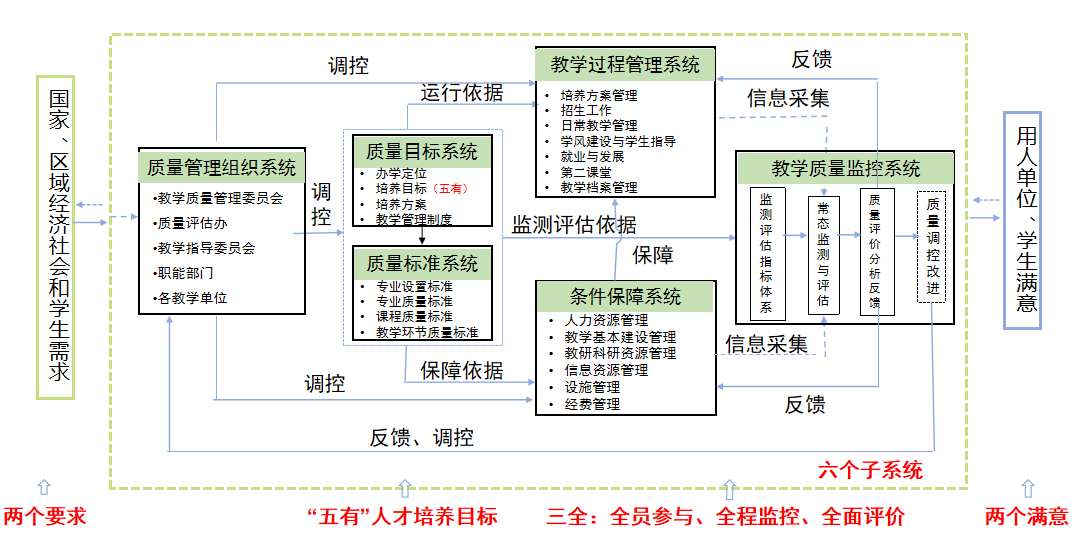 3.全面开展质量常态监测（1）明确质量标准与监测评价标准建立了教学工作规范以及主要环节质量标准，并据此制定教学质量监测评价标准。（2）实施基于人才培养全过程的“八维度”的教学质量监测从培养方案，从方案制定、方案评价、方案执行三个环节对重要的教学环节进行严密监控。开展八维度监测，包括：教学检查、教学质量常态监测、新开课审核制度、评教制度、评学制度、学生学业预警、数据平台数据监测、公众监督等。对监测评估项目出具相应的分析诊断报告，对在教学工作方面出现的有可能影响教学质量的工作进行有效纠偏。充分利用《高等教育质量监测国家数据平台》提供的数据分析和辅助评估功能，开展常态监测、院部教学工作评估及专业评估。2017-2018学年，学生评教覆盖面为100%，其中评价结果为良好以上的占98.85%。同行、督导评教覆盖面为44.05%，其中评价结果为良好以上的占90.33%。领导评教覆盖面为31.92%，其中评价结果为良好及以上的占89.21%。如下图所示。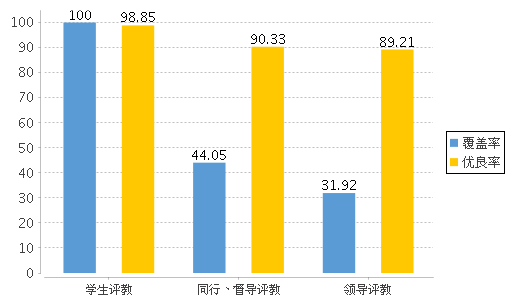 	图5  207-2018学年评教情况（3）开展校内自我评估开展四类教学工作评估。一是院部教学工作评估，通过探索，形成了一套基于教学质量监测、国家数据平台监测的院部教学工作评估指标体系，并开展评估，把评估结果纳入绩效考核及评先范畴。二是专业评估，每年对新增专业开展新增学士学位评审、以及新专业评估校内自评与自治区教育厅评估。立足长远，2018级开始启动基于国家质量标准以及专业认证理念下的专业建设、人才培养方案制定。三是课程评估，目前对开设的理论课、实验课、体育课等不同的课程采用不同的评估问卷进行分类评估。四是教研室评估。（4）建立教学质量分析反馈与持续改进工作机制注重教学质量分析。建立了由教学督导专家、校领导、学生信息员、教学管理人员、专任教师全员参与的质量监控队伍以及监测质量分析报告制度，将评价过程中收集的教学工作材料和状态数据，进行统计、比较和分析，形成质量分析报告，通过学校OA、《教学质量简报》等平台公开发布。及时开展教学质量反馈。将教学检查、教学质量常态监测、数据平台、学生信息员等反馈的信息以专场会议、公开发布分析诊断报告、《教学简报》或《教学质量信息反馈与改进单》等形式反馈给相关部门，部门调查分析和改进落实后，学校根据其改进情况进行检查跟踪。建立起基于教学评价与激励机制的教学质量改进机制。主要采用以下三项激励制度：一是公布各种教学质量监测报告；二是实行院部及教师个人教学质量监测满意度排名制度；三是实施激励奖惩制度，对评价结果纳入年终绩效考核、院部、个人评优评先范围。六、学生学习效果（一）学生学习满意度随着学校“创造卓越教育品质”战略目标深入人心，通过实施“三大战略”（铸魂、立根、固本战略），学校办学条件逐步加强，教学管理逐步规范，应用型教育品质不断提高，学生获得感不断增强。2017-2018学年，学生对任课教师课堂教学效果评价结果为良好以上的占98.85%。此外，学校开展了在校生对教育工作满意度调查，结果显示，学生对学校教学工作的总体满意度为84%，对学生服务与指导工作方面满意度为86%，对学校基本设施及校园环境方面满意为85%，综合评价平均满意度85%。对大多数任课教师认真负责的教学态度、良好的课堂教学效果等感到满意。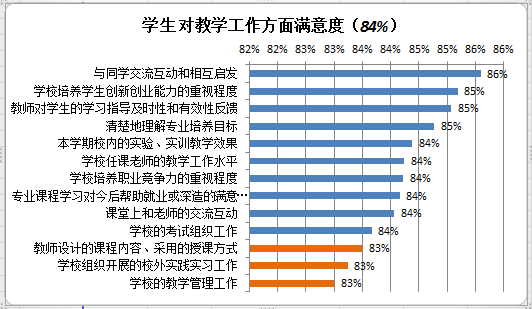 图6 学生对教学工作满意度调查情况（二）毕业生毕业率、学位授予率2018届共有本科毕业生1774人，实际毕业人数1645人，毕业率为92.73%，学位授予率为99.88%。毕业生就业人数为1560人，总体就业率达94.83%。（三）就业情况及用人单位评价2018年，学校应届本科毕业生共计1645人，其中就业1560人，就业率94.83%。从就业区域来看，我校毕业生就业区域符合学校服务面向定位，在广西区内就业75.77%、在南宁市就业51.47%、在北部湾城市群就业57.94%；从就业去向来看，我校毕业生集中在企业就业。具体数据如下：考取研究生7人，占0.45%；入职政府机构35人，占2.24%；入职事业单位91人，占5.83%；参军4人，占0.26%；入职企业1404人，占90%；参加国家地方项目就业12人，占0.77%；其他就业7人，占0.45%。2017年，学校首届本科毕业生走上工作岗位，为及时掌握毕业生就业质量，反哺培养方案的修订，学校启动了毕业生就业质量跟踪调查。调查数据显示，南宁学院2017届毕业半年后的就业率为92.0%，比民办本科2017届毕业生就业率（90.5%）高1.5个百分点，其中七成以上（73.7%）毕业生在广西就业，主要就业的城市为南宁（43.8%），实现了学校确立的“立足以南宁市为核心的北部湾城市群”的服务面向定位目标；用人单位满意度较高，聘用过我校应届毕业生的用人单位对应届毕业生的总体满意度97%，多数行业类用人单位对应届毕业生的满意度均达到100%。聘用过我校应届毕业生的用人单位中，有35%认为本校应届毕业生的整体表现高于平均水平。（四）学生竞赛及发明专利情况2017-2018学年，我校本科生获国家级学科竞赛奖励数为38项，获省部级学科竞赛奖励数为466项；本科生获国家级创新活动、技能竞赛奖励数为23项，获省部级创新活动、技能竞赛奖励数为432项；本科生获国家级文艺、体育奖励数为15项 ，省部级文艺、体育奖励数为34项；学生发表学术论文7篇，发表作品28篇（册），获准专利21项。（五）社会实践活动2017-2018学年，全校25个本科专业开设了社会实践课程，开课率100%，每名学生参与1周以上的社会实践活动。学校坚持把社会主义核心价值观及学校“自强、责任、卓越、有用”的核心价值观融入大学生社会实践工作全过程，培育学生社会责任感和奉献精神，培养学生的实践动手能力和创新精神，提升解决实际问题的能力。学校本学年暑期“三下乡”社会实践活动组建了25个校级团队，其中1个团队获评国家级重点团队，3个团队获评自治区级重点团队，学校荣获2018年广西大中专学生志愿者暑期“三下乡”社会实践活动优秀单位。七、特色发展（一）对接产业设置专业，提升专业服务区域经济社会发展的能力专业是人才培养的基本载体，是应用型高校内涵建设的关键。南宁学院以服务南宁市为核心的北部湾城市群建设为办学使命，坚持专业链对接产业链、创新链、价值链的建设思路，推进“2+6”的应用型学科专业布局建设。即重点培育城市产业与公共服务工程、质量技术工程2大跨学科专业特色领域，重点发展6大专业集群，机电与先进制造专业群、交通与物流专业群、土木建筑工程专业群、信息与通讯技术专业群、文化产业与城市经营管理专业群、质量技术工程专业群。质量管理工程、工程审计、经济与金融等专业都是广西高校唯一的专业，形成了工学为主，管理学、经济学、艺术学为辅的应用型学科专业体系发展局面。六大专业集群紧密对接广西“14+10”千亿元产业相关的工程、技术、管理类等紧缺专业，专业与产业行业适配度高。表7学校本科专业建设与服务北部湾城市群产业关联表应用型学科专业体系，建设特色鲜明，内涵建设成效显著。以城市轨道交通专业为引领的城市产业与公共服务工程学科专业特色领域，为南宁市轨道交通系统建设和管理输送了600余名专门人才，2014年完成了全国首例泰国18所大学26名轨道交通师资培训，受到了泰国教育部的高度肯定，学校成为中国首家为泰国培养高铁人才的高校。以质量管理工程专业为代表的质量技术工程学科专业特色领域也获得了国家质检总局的高度认可，由国家质检总局发展研究中心、南宁市人民政府、自治区质监局、自治区教育厅、自治区人社厅以及南宁学院合作共办的中国质量研究与教育基地（南宁基地）落户南宁学院。（二）推进应用型课程和课堂改革，着力提升教学质量课程是人才培养的核心要素，抓住课程与课堂改革就抓住了应用型人才培养能力提升的核心。南宁学院高度重视应用型课程与课堂改革，长期邀请知名专家姜大源、曹勇安进校开展针对性指导和培训，以基于工作过程系统化的课程改革为主线，按照“工作任务教学化，教学任务工作化，工作过程系统化”的应用型课程建设原则和“真实职业环境、真学、真做、掌握真本领”的应用型课程建设导向，鼓励教师更新应用型课程建设观念，解构传统学科知识体系，重构工作过程导向的行动知识体系，构建与产业链、创新链发展同向同行同步同心的知识应用型课程体系，已立项79门应用型本科示范课程。在课程改革的同时，学校按照“七转向”的统一部署，开展课堂改革：从以教为中心转向以学为中心，从知识课堂转向能力课堂，从灌输课堂转向互动课堂，从封闭课堂转向开放课堂，从旧教学模式转向新型教学模式，从单一手段转向多维先进技术手段，从单一评价转向多维发展性评价。在此基础上，学校围绕应用型课程改革与建设等主题编撰学习资料，征集主题论文，累计出版应用技术大学系列论文集五部，《应用技术大学学习资料》十部，推动学校课程改革与课堂革命向纵深发展。（三）坚持产教融合校企合作开放式办学模式，找准应用型人才培养途径产教融合、校企合作是应用型高校的本质，是地方高校提升人才培养质量的重要途径，南宁学院从“破解资源约束型高校资源欠缺的瓶颈”、“落实应用型人才培养流程与模式的本质要求”两大问题意识出发，基于利益共同体考虑，大兴产教融合，校企合作，形成了6种独具特色的校企合作办学模式：与学校办学主要出资人威宁投资集团有限公司合作形成的“互联互通”模式；与南宁轨道交通运营商南宁市轨道交通有限责任公司合作形成的“需求驱动”模式；与国内通讯、信息、人工智能产业领导者中兴通讯公司、高博教育集团、科大讯飞公司合作形成的“攀亲嫁接”模式；与广西质量管理最高机构广西质量技术监督局合作形成的“打通行业”模式；与驻厂入校的广东省建筑设计研究院合作形成的“厂校一体”模式；与广西新桂商群体企业合作形成的“就业创业贯穿”模式。通过基于利益共同体的产教融合、校企合作，学校获得了近6000万元的企业办学资金投入，极大缓解了民办高校办学经费的不足；获批了首个省部级创新平台——“教育部-中兴ICT产教融合创新基地”；聘请了一批行业、企业“双师型”教师队伍，使学生及时接受到行业最前沿的学科专业知识，真正实现应用型人才培养规格与岗位需求无缝对接，比较有效地解决了教育供给侧与产业需求侧不匹配的老大难问题。（四）推进创新创业教育改革，开创应用技术大学建设新体验南宁学院将创新创业教育改革视为高等教育供给侧结构性改革的重要组成部分，高度重视创新创业教育。学校将“创业有能力”写进应用型人才培养目标，出台了《南宁学院关于深化大学生创新创业教育改革的实施意见》,成立了独立的创新创业学院，目前基本实现在校生创新创业教育全覆盖；培育有一支86名具有国家创业导师资格的创新创业导师队伍，其中2人入选教育部全国万名优秀创新创业导师库；两千余平方的大学生创业园成为整合产业资源的平台，吸引了区内外优秀企业入驻，为大学生创新创业保驾护航。目前已获得教育厅“广西大学生创业示范基地”、团区委“广西青年创业创新孵化基地”、北京海淀区人力资源中心“中关村人才创客空间”、广西电台“创客厅南院创客基地”等称号；学校创新创业氛围浓厚，学生实践动手能力大大增强。仅2017年，南宁学院学生获国家级学科竞赛奖励、省部级学科竞赛奖励、国家级创新活动技能竞赛奖励、省部级创新活动技能竞赛奖励四项活动的奖励数量是1302项。前四届中国“互联网+”大学生创新创业大赛，每年报名“互联网+”大赛的真项目超过2000项，居全国前列，累计获得国家铜奖6个，自治区金奖10个，银奖13个，铜奖54个，学校连续四年获得优秀组织奖。2018年，南宁学院与美国斯坦福大学共建“斯坦福--南宁学院创新创业导师课程实验中心”，引进世界最先进的创新创业教育课程资源深化学校的创新创业教育改革。（五）创新民办高校治理体系，释放办学新活力南宁学院从应用型高校的基本办学定位出发，在原来民革广西区委为学校举办者的基础上，着力引进南宁市国有企业威宁集团、广西区质监局、中兴通讯公司、高博教育集团、科大讯飞公司等参与投资办学，形成了以南宁市政府为主要投资者，民革广西区委、广西区质监局、中兴通讯、高博教育集团、科大讯飞等多方联合协同办学的多元混合所有制办学体制机制。目前，学校正在朝着应用型高校治理体系推进改革，学校的学术治理体系，从传统高校的教授治学，发展为应用型高校与企业、行业、社会合作治学。学校的行政管理体系，引进国家高校管理改革试点高校西安欧亚学院的模式，打造一套集发展愿景、管控体系、流程体系、绩效管理于一身的先进管理制度。学校的基层组织管理也逐渐引入社会力量，形成合作治理二级学院的新机制。八、存在问题及改进计划总结分析我校2017-2018学年的本科教育教学工作，仍存在一些问题与不足，需要及时解决和加以改进，主要体现在：（一）继续加强应用型师资队伍建设师资结构亟待优化。主要体现在：一是部分热门专业和新专业教师数额不足，生师比偏高问题比较突出有会计学专业、计算机科学与技术等，专业教师数量偏少的专业有数字媒体技术、食品质量与安全、汽车服务工程、数据科学与大数据技术等。二是在年龄结构方面，青年教师占比偏大；三是在学历结构方面，博士学位占比偏低；四是在职结构方面，高级职称尤其是正高级职称占比少，特别是一些新兴专业，如计算机类专业的教授缺乏。高层次队伍建设需要进一步加强。目前，高层次人才、中青年学术骨干偏少，高水平的教学和科研团队偏少，团队影响力、核心竞争力不强。青年教师的实践教学能力需要提高，部分青年教师缺少行业实践背景和行业工作经验，实践教学能力需要提高。以上这些问题与学校建设高水平应用型大学的要求还存在着较大差距。学校将从以下措施进行改进：加大教师的引进力度，进一步优化教师结构，同时适当降低部分师资力量薄弱的新建专业和热门专业招生规模。优化教师的层次。一是聘请有高水准、影响力大的国内知名教授、企业家组成专家顾问团队，引导和指导应用型教育理念的贯彻执行。二是聘请由区内知名教授和行业专家担任学科、专业带头人，提升师资队伍的核心力量和影响力。三是加大教师的企业挂职锻炼支持力度，新建一批长期稳定的教师实践基地，拓展在教师培训和产学研合作方面的功能。要求新入职的无行业背景或工程背景的专业课教师，三年内要求90%以上的专业课教师至少进行过一轮不低于三个月的企业挂职锻炼，并把本项制度的执行列入学校、学院、个人绩效考核范畴，以推动教师快速提升实践能力。（二）继续优化应用型人才培养顶层设计学校顶层设计在中层干部中得到了有效贯彻，但距离学校有想法、二级学院有办法、教师有做法的要求还有一定的距离。为此，学校需加强顶层设计自上而下的贯通，推进学校“应用型、开放式、新体验”的办学理念和“做人有品格、就业有本领、创业有能力、深造有基础、发展有后劲”的人才培养定位的有效落地。围绕立德树人的根本任务，以提高应用型人才培养质量为核心，以协同育人机制为基础，以推进创新创业教育为突破口，以人才培养模式改革为重点，以优化实践教学体系为关键，以质量保障体系建设为保障，继续深化应用技术大学建设，以更好地满足地方经济社会发展对应用型人才的需要。（三）继续加大教学改革深度广度学校在应用型办学探索与实践上取得了一定的成绩，但在应用办学行为落地的关键环节仍需努力。学校要全面推进以质量为先导的教学改革，巩固“工作以教学为中心、教学以学生发展为中心、发展以质量为中心”的办学思想，以教学改革促进理念更新，以理念革新带动教学改革向内涵发展。重点立项支持基于工作过程系统化、CDIO理念的课程建设、教学信息化建设、教学资源协同化等符合学校实际、具有学校特色的教学研究与教学实践，为学生自主学习，主动学习创造条件。附件1：南宁学院2017-2018学年本科教学质量报告支撑数据附表1  本科在校生情况、生师比附表2  专任教师职称、学位、年龄结构附表3   本科专业设置情况附表4 教学科研仪器设备值情况附表5  图书资源情况附表6 占地面积及行政用房情况附表7  教学经费情况附表8 教授、副教授讲授本科课程情况附表 9   毕业生就业情况省份批次录取数录取数录取数批次最低控制线（分）批次最低控制线（分）批次最低控制线（分）当年录取平均分与批次最低控制线的差值（分）当年录取平均分与批次最低控制线的差值（分）当年录取平均分与批次最低控制线的差值（分）省份批次文科理科不分文理文科理科不分文理文科理科不分文理河北省第二批次招生A460441358020.8446.43--江苏省第二批次招生A55028128506.64--安徽省第二批次招生A46048243207.7419--福建省第二批次招生A780446378034.1232.05--江西省第二批次招生A280495447020.4622.29--河南省第二批次招生A2130436374019.5944.47--湖北省第二批次招生A280441375062.137.22--湖南省第二批次招生A280526450017.615.85--广东省第二批次招生A4160443376064.9562.24--广西壮族自治区第二批次招生A70723170403345037.0539.24--海南省第二批次招生B15170497488086.0552.48--重庆市第二批次招生A460434428029.423.33--四川省第二批次招生A2120492458021.5936.02--贵州省第二批次招生A460477379044.8441.75--云南省第二批次招生A460490430023.246.7--项目项目教师数量（人）所占比例（%）总计总计694/职称正高级507.20职称其中教授334.76职称副高级19227.67职称其中副教授659.37职称中级32146.25职称其中讲师20229.11职称初级263.75职称其中助教1038.46职称未评级10515.13最高学位博士304.32最高学位硕士35250.72最高学位学士28040.35最高学位无学位324.61年龄35岁及以下24835.73年龄36-45岁8311.96年龄46-55岁497.06年龄56岁及以上314.47类别面积（平方米）生均面积（平方米）建筑面积428065.5229.7教学行政用房面积231527.2416.06实验、实习场所面积75664.715.25宿舍面积126326.678.76体育馆面积14592.891.01运动场面积50861.53.53课程类别课程门数课程门次数平均学时数平均班规模（人）公共必修课45137338.1756.22公共选修课283245.5专业课500183342.6344.87项目类型国家级项目数省级项目数总数其他项目022大学生校外实践教育基地011特色专业011学科必修课学分比例选修课学分比例实践教学学分比例工学84.5815.4233.63经济学83.7316.2725.90管理学80.3419.6628.13艺术学73.6926.3131.93专业群内含专业对接产业链机电与先进制造专业群电气工程及其自动化加工制造机电与先进制造专业群机械设计制造及其自动化加工制造交通与物流专业群交通运输交通和物流交通与物流专业群物流工程交通和物流交通与物流专业群汽车服务工程交通和物流信息与通讯技术专业群计算机科学与技术新一代信息技术信息与通讯技术专业群软件工程新一代信息技术信息与通讯技术专业群通信工程新一代信息技术信息与通讯技术专业群物联网工程新一代信息技术信息与通讯技术专业群数字媒体技术新一代信息技术信息与通讯技术专业群数据科学与大数据技术新一代信息技术土木建筑工程专业群建筑学房地产业、市政建筑、环境建设土木建筑工程专业群土木工程房地产业、市政建筑、环境建设土木建筑工程专业群工程造价房地产业、市政建筑、环境建设质量技术工程专业群质量管理工程装备制造、轻工食品质量技术工程专业群食品质量与安全装备制造、轻工食品文化产业与城市经营管理专业群工商管理城市管理与文化产业、金融服务、商贸服务、文化产业与城市经营管理专业群市场营销城市管理与文化产业、金融服务、商贸服务、文化产业与城市经营管理专业群会计学城市管理与文化产业、金融服务、商贸服务、文化产业与城市经营管理专业群财务管理城市管理与文化产业、金融服务、商贸服务、文化产业与城市经营管理专业群工程审计城市管理与文化产业、金融服务、商贸服务、文化产业与城市经营管理专业群经济与金融城市管理与文化产业、金融服务、商贸服务、文化产业与城市经营管理专业群工艺美术城市管理与文化产业、金融服务、商贸服务、文化产业与城市经营管理专业群环境设计城市管理与文化产业、金融服务、商贸服务、文化产业与城市经营管理专业群视觉传达设计城市管理与文化产业、金融服务、商贸服务、序号项目名称数据备注1本科生占全日制在校生总数的比例82.42%见附件表12教师数量及结构见附件表23专业设置情况见附表 34生师比20.53:15生均教学科研仪器设备值（万元）7651.39见附表46当年新增教学科研仪器设备值（万元）1983.83见附表47生均图书（册）82.95见附表58电子图书、电子期刊种数956052见附表59生均教学行政用房（M2）16.06见附表69其中：生均实验室面积（M2）2.4110生均本科教学日常运行支出（元）1490.49见附表711本科专项教学经费（万元）842.3712生均本科实验经费（元）307.8613生均本科实习经费（元）134.9714全校开设课程总门数64015主讲本科课程的教授占教授总数的比例42.42%不含讲座16教授讲授本科课程占课程总门次数的比例4.22%见附表817应届本科生毕业率92.73%18应届本科生学位授予率99.88%19应届本科生初次就业率94.83%见附表920体质测试达标率93.20%21学生学习满意度85%22用人单位对毕业生满意度97%折合在校生数全日制本科在校生数全日制专科生人数全日制在校生数本科生占全日制在校生比例教师总数生师比14431.91045725091441582.42%70320.53：1项目项目教师数量（人）所占比例（%）总计总计694/职称正高级507.20职称其中教授334.76职称副高级19227.67职称其中副教授659.37职称中级32146.25职称其中讲师20229.11职称初级263.75职称其中助教1038.46职称未评级10515.13最高学位博士304.32最高学位硕士35250.72最高学位学士28040.35最高学位无学位324.61年龄35岁及以下24835.73年龄36-45岁8311.96年龄46-55岁497.06年龄56岁及以上314.47序号专业名称专业代码校内专业名称校内专业代码招生状态1电气工程及其自动化080601电气工程及其自动化0115在招2计算机科学与技术080901计算机科学与技术（移动应用开发方向）0214在招3计算机科学与技术080901计算机科学与技术（4G移动通信方向）0213在招4计算机科学与技术080901计算机科学与技术0216在招5交通运输081801交通运输0408在招6工商管理120201K工商管理0311在招7会计学120203K会计学0701在招8市场营销120202市场营销0313在招9土木工程081001土木工程0802在招10财务管理120204财务管理0704在招11计算机科学与技术080901计算机科学与技术（互联网会计、审计软件应用与维护方向）1002在招12计算机科学与技术080901计算机科学与技术（智慧建筑软件设计与开发方向）1003在招13物联网工程080905物联网工程0217在招14质量管理工程120703T质量管理工程0119在招15工艺美术130507工艺美术0512在招16建筑学082801建筑学0803在招17通信工程080703通信工程0218在招18软件工程080902软件工程1004在招19物流工程120602物流工程0410在招20环境设计130503环境设计0513在招21经济与金融020307T经济与金融0314在招22汽车服务工程080208汽车服务工程0412在招23数字媒体技术080906数字媒体技术1005在招24工程造价120105工程造价0804在招25食品质量与安全082702食品质量与安全0122在招26机械设计制造及其自动化080202机械设计制造及其自动化0123在招27工程审计120109T工程审计0706在招28视觉传达设计130502视觉传达设计0517在招29数据科学与大数据技术080910T数据科学与大数据技术0219在招项目项目学校情况教学、科研仪器设备资产总值（万元）11042.42教学、科研仪器设备生均（万元）0.77教学、科研仪器设备当年新增（万元）1983.83教学、科研仪器设备当年新增所占比例（％）21.90项目学校情况备注纸质图书总量（册）1197100截至2018年11月生均纸质图书（册）82.95截至2018年11月当年新增纸质图书（册）1127422017年新增生均年进纸质图书（册）7.812017年当年图书流通量（本次）312202017年纸质期刊数量（份）1080截至2018年11月纸质期刊种类数（种）1080截至2018年11月数据库（个）21截至2018年11月电子图书总量（册） 956052截至2018年11月生均电子图书（册）66.25截至2018年11月当年新增电子图书（册）258412017年新增项目项目项目学校情况1.占地面积总占地面积（平方米）总占地面积（平方米）846502.652.建筑面积总建筑面积（平方米）总建筑面积（平方米）428065.523.教学行政用房总面积（平方米）总面积（平方米）231527.243.教学行政用房教学科研及辅助用房（平方米）教学科研及辅助用房（平方米）214347.813.教学行政用房其中：教室（平方米）69122.443.教学行政用房其中：图书馆（平方米）25535.073.教学行政用房其中：实验室实习场所（平方米）75664.713.教学行政用房其中：专用科研用房（平方米）16978.363.教学行政用房其中：体育馆（平方米）14592.893.教学行政用房其中：会堂（平方米）12454.343.教学行政用房行政用房（平方米）行政用房（平方米）17179.433.教学行政用房生均教学行政用房面积（平方米/生）生均教学行政用房面积（平方米/生）16.064.运动场馆面积（平方米）面积（平方米）50861.54.运动场馆运动场数量（个）运动场数量（个）7项目项目项目学校情况学校教育经费总额（万元）学校教育经费总额（万元）学校教育经费总额（万元）18374.90教学经费总额（万元）教学经费总额（万元）教学经费总额（万元）2987.18学校年度教学改革与建设专项经费（万元）学校年度教学改革与建设专项经费（万元）学校年度教学改革与建设专项经费（万元）657.55教育事业收入教育事业收入总计（万元）教育事业收入总计（万元）15536.53教育事业收入本科生生均拨款总额其中：国家（万元）0.00教育事业收入本科生生均拨款总额地方（万元）0.00教育事业收入本科学费收入（万元）本科学费收入（万元）12522.63教育事业收入教改专项拨款（万元）教改专项拨款（万元）43.88教学日常运行支出总额（万元）总额（万元）2144.81教学日常运行支出教学日常支出占经常性预算内教育事业费拨款与本科学费收入之和的比例（%）教学日常支出占经常性预算内教育事业费拨款与本科学费收入之和的比例（%）13.87教学日常运行支出生均教学日常运行支出（元）生均教学日常运行支出（元）1490.49教学改革支出（万元）教学改革支出（万元）教学改革支出（万元）67.47专业建设支出（万元）专业建设支出（万元）专业建设支出（万元）63.95实践教学支出（万元）实践教学支出（万元）实践教学支出（万元）526.13生均实践教学经费（元）生均实践教学经费（元）生均实践教学经费（元）442.83思政建设经费支出（万元）思政建设经费支出（万元）思政建设经费支出（万元）3.32类别项目授课人数百分比（%）课程门次（门次）百分比（％）课程门数（门）百分比（%）类别学校//3321/640/教授授课教授1442.42882.65274.22教授其中：公共必修课39.09230.6950.78教授公共选修课00.0000.0000.00教授专业课1133.33651.96223.44副教授授课副教授2163.641293.88497.66副教授其中：公共必修课927.27240.7271.09副教授公共选修课00.0000.0000.00副教授专业课1648.481053.16426.56项目项目项目人数人数人数人数1.应届毕业生升学基本情况（人）免试推荐研究生免试推荐研究生00001.应届毕业生升学基本情况（人）考研录取总数77771.应届毕业生升学基本情况（人）考研录取考取本校00001.应届毕业生升学基本情况（人）考研录取考取外校77771.应届毕业生升学基本情况（人）出国（境）留学出国（境）留学00002. 应届毕业生就业基本情况（人）就业去向就业去向学校所在区域总数学校所在区域总数学校非所在地区域总数学校非所在地区域总数2. 应届毕业生就业基本情况（人）就业去向就业去向数量比例数量比例2. 应届毕业生就业基本情况（人）总数总数118275.7737824.232. 应届毕业生就业基本情况（人）政府机构政府机构352.2400.002. 应届毕业生就业基本情况（人）事业单位事业单位825.2690.582. 应届毕业生就业基本情况（人）企业企业104867.1835622.822. 应届毕业生就业基本情况（人）部队部队00.0040.262. 应届毕业生就业基本情况（人）参加国家地方项目就业参加国家地方项目就业100.6420.132. 应届毕业生就业基本情况（人）升学升学10.0660.382. 应届毕业生就业基本情况（人）灵活就业灵活就业00.0000.002. 应届毕业生就业基本情况（人）自主创业自主创业00.0000.002. 应届毕业生就业基本情况（人）其他其他60.3810.06